О внесении изменений в постановление администрации муниципального образования Мостовский район от 28 октября 2020 г. № 1194 «Об утверждении муниципальной программы муниципального образования Мостовский район «Дети Кубани»В соответствии с Бюджетным кодексом Российской федерации, в связи     с уточнением расходов по муниципальной программе муниципального образования Мостовский район «Дети Кубани» п о с т а н о в л я ю:Утвердить изменения в постановление администрации муниципального образования Мостовский район от 28 октября 2020 г. № 1194 «Об утверждении муниципальной программы муниципального образования Мостовский район «Дети Кубани» согласно приложению к настоящему постановлению.Отделу информатизации и связи управления делами администрации муниципального образования Мостовский район (Герасименко Д.С.) обеспечить размещение (опубликование) настоящего постановления                         на официальном сайте администрации муниципального образования Мостовский район и сайте www.predgorie-online.ru в информационно-телекоммуникационной сети «Интернет».Постановление вступает в силу со дня его официального опубликования.Глава муниципального образованияМостовский район                                                                                    С.В.Ласунов                                        ЛИСТ СОГЛАСОВАНИЯпроекта постановления администрации муниципального образованияМостовский район от __________________ № ___________ «О внесении изменений в постановление администрации            муниципального образования Мостовский район                                                    от 28 октября 2020 г. № 1194 «Об утверждении муниципальной             программы муниципального образования Мостовский район «Дети Кубани»ЗАЯВКАК  ПОСТАНОВЛЕНИЮНаименование вопроса «О внесении изменений в постановление администрации муниципального образования Мостовский район                                 от 28 ноября 2020 г. № 1194 «Об утверждении муниципальной программы муниципального образования Мостовский район «Дети Кубани».Проект внесен заместителем главы муниципального образования      Богининым В.В.  Постановление разослать: отделу по вопросам семьи и детства  администрации муниципального образования Мостовский район – 2 экз, финансовому управлению администрации муниципального образования Мостовский район -1 экз.Экземпляры в количестве - 2 штук получил начальник отдела по вопросам семьи и детстваИ.В.Гребенникова ______________Рассылка произведена отделом по вопросам семьи и детства___________                           И.В.Гребенникова             «____»__________2023 г.  (подпись)                                   Ф.И.О      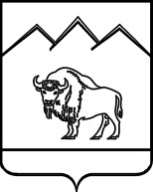 АДМИНИСТРАЦИЯ МУНИЦИПАЛЬНОГО ОБРАЗОВАНИЯ МОСТОВСКИЙ РАЙОН ПОСТАНОВЛЕНИЕ              от_______________	                                                  № _____________пгт МостовскойПроект подготовлен и внесен:Заместитель главы муниципального образования Мостовский район          В.В. БогининСоставитель проекта:Начальник отдела  по вопросам семьи                     и детства администрации муниципального образования Мостовский район                                                                                     И.В. ГребенниковаПроект согласован:Заместитель главы муниципального образования Мостовский районМ.Г. ЧеботоваНачальник финансового управления администрации муниципального образования Мостовский районНачальник управления экономики, инвестиций, туризма, торговли и сферы услуг администрации муниципального образования Мостовский районЕ.М. Тютерева  С.С. СкороходоваНачальник правового отдела администрации муниципального образования Мостовский район       Е.В.КоваленкоНачальник общего отделаадминистрации муниципального образования Мостовский район                                  О.В. Свеженец